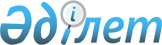 Қазақстан Республикасы Төтенше жағдайлар министрлігінің кейбір мәселелері туралыҚазақстан Республикасы Үкіметінің 2021 жылғы 13 мамырдағы № 315 қаулысы.
      Қазақстан Республикасының Үкіметі ҚАУЛЫ ЕТЕДІ:
      1. "Қазақстан Республикасы Төтенше жағдайлар министрлігінің Көкшетау техникалық институты" мемлекеттік мекемесінің атауы "Қазақстан Республикасы Төтенше жағдайлар министрлігінің Мәлік Ғабдуллин атындағы Азаматтық қорғау академиясы" мемлекеттік мекемесі болып өзгертілсін.
      2. Қазақстан Республикасы Үкіметінің кейбір шешімдеріне мынадай өзгерістер енгізілсін:
      1) "Министрліктер мен өзге де орталық атқарушы органдардың олардың аумақтық органдарындағы және оларға ведомстволық бағыныстағы мемлекеттік мекемелердегі адам санын ескере отырып, штат санының лимиттерін бекіту туралы" Қазақстан Республикасы Үкіметінің 2008 жылғы 15 сәуірдегі № 339 қаулысында:
      көрсетілген қаулымен бекітілген министрліктер мен өзге де орталық атқарушы органдардың олардың аумақтық органдарындағы және оларға ведомстволық бағыныстағы мемлекеттік мекемелердегі адам санын ескере отырып, штат санының лимиттерінде:
      17-бөлімде:
      мына:
      "
      "
      деген жол мынадай редакцияда жазылсын: 
      "
      ";
      мына:
      "
      "
      деген жол мынадай редакцияда жазылсын: 
      "
      ";
      мына:
      "
      "
      деген жол мынадай редакцияда жазылсын: 
      ";
      мына:
      "
      "
      деген жолдар мынадай редакцияда жазылсын: 
      "
      ";
      2) "Қазақстан Республикасы Төтенше жағдайлар министрлігінің мәселелері" туралы Қазақстан Республикасы Үкіметінің 2020 жылғы 23 қазандағы № 701 қаулысында: 
      көрсетілген қаулымен бекітілген Қазақстан Республикасы Төтенше жағдайлар министрлігі туралы ережеде:
      Министрліктің және оның ведомстволарының қарамағындағы мемлекеттік мекемелердің тізбесінде:
      4-тармақ мынадай редакцияда жазылсын: 
      "4. Қазақстан Республикасы Төтенше жағдайлар министрлігінің Мәлік Ғабдуллин атындағы Азаматтық қорғау академиясы.".
      3. Қазақстан Республикасының Төтенше жағдайлар министрлігі заңнамада белгіленген тәртіппен осы қаулыдан туындайтын шараларды қабылдасын.
      4. Осы қаулы қол қойылған күнінен бастап қолданысқа енгізіледі. 
					© 2012. Қазақстан Республикасы Әділет министрлігінің «Қазақстан Республикасының Заңнама және құқықтық ақпарат институты» ШЖҚ РМК
				
17.
Қазақстан Республикасы Төтенше жағдайлар министрлігі, оның аумақтық органдарын және оған ведомстволық бағынысты мемлекеттік мекемелерді ескере отырып, оның ішінде:
24 812
17.
Қазақстан Республикасы Төтенше жағдайлар министрлігі, оның аумақтық органдарын және оған ведомстволық бағынысты мемлекеттік мекемелерді ескере отырып, оның ішінде:
25 306
17.1
Қазақстан Республикасы Төтенше жағдайлар министрлігіне ведомстволық бағынысты мемлекеттік мекемелер, оның ішінде:
21 662
17.1
Қазақстан Республикасы Төтенше жағдайлар министрлігіне ведомстволық бағынысты мемлекеттік мекемелер, оның ішінде:
22 156
3)
Көкшетау техникалық институты
304
3)
Мәлік Ғабдуллин атындағы Азаматтық қорғау академиясы
304
5)
Өрт сөндіру және авариялық-құтқару жұмыстары қызметі
18 833
оның ішінде мемлекеттік өртке қарсы қызмет органдарының қызметкерлері
17 037
5)
Өрт сөндіру және авариялық-құтқару жұмыстары қызметі
19 327
оның ішінде мемлекеттік өртке қарсы қызмет органдарының қызметкерлері
17 531
      Қазақстан Республикасының
Премьер-Министрі

А. Мамин
